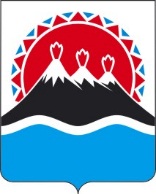 В соответствии с частью 7 приложения 4 к государственной программе Камчатского края «Совершенствование управления имуществом, находящимся в государственной собственности Камчатского края», утвержденной постановлением Правительства Камчатского края от 11.11.2013 № 489-ППРИКАЗЫВАЮ:Утвердить форму заявки на получение субсидии органами местного самоуправления муниципальных образований в Камчатском крае из краевого бюджета в целях софинансирования проведения комплексных кадастровых работ (далее – субсидии) согласно приложению.Установить срок представления документов органами местного самоуправления муниципальных образований в Камчатском крае для получения субсидий с 16 февраля 2021 года по 20 февраля 2021 года.Признать утратившим силу приказ Министерства имущественных и земельных отношений Камчатского края от 09.01.2020 № 1 «Об утверждении формы заявки на получение субсидии и срока предоставления документов органами местного самоуправления муниципальных образований в Камчатском крае для получения субсидии».4. Настоящий приказ вступает в силу через 10 дней после дня его официального опубликования.Приложениек приказу Министерства имущественных и земельных отношений Камчатского краяот [Дата регистрации] № [Номер документа]ЗАЯВКА       на получение в ______ году субсидии из бюджета Камчатского края бюджету____________________________________________________________                                                             (наименование муниципального образования)в целях софинансирования проведения комплексных кадастровых работ.В целях софинансирования проведения комплексных кадастровых работ в границах территории кадастрового квартала _____________________ просим предоставить субсидию в размере ____________________________.Соответствие условиям предоставления субсидий местным бюджетам, критериям отбора муниципальных образований в Камчатском крае для предоставления субсидий местным бюджетам, установленным пунктами 2, 3 Порядка предоставления субсидий местным бюджетам на  реализацию отдельных мероприятий подпрограммы 1 «Повышение эффективности управления краевым имуществом», утвержденного постановлением Правительства Камчатского края от 11.11.2013 № 489-П «О государственной программе Камчатского края «Совершенствование управления имуществом, находящимся в государственной собственности Камчатского края», подтверждаем.Прилагаем документы:____________________________________________________________________________________________________________________________________________________________________________________________________________________________________________МИНИСТЕРСТВО ИМУЩЕСТВЕННЫХ И ЗЕМЕЛЬНЫХ ОТНОШЕНИЙКАМЧАТСКОГО КРАЯПРИКАЗ № [Номер документа]г. Петропавловск-Камчатскийот [Дата регистрации]Об утверждении формы заявки на получение субсидии и срока предоставления документов органами местного самоуправле-ния муниципальных образова-ний в Камчатском крае для получения субсидииМинистр[горизонтальный штамп подписи 1]  И.В. МищенкоДолжность руководителя уполномоченного органа муниципального образования(подпись)Ф.И.О.М.П.